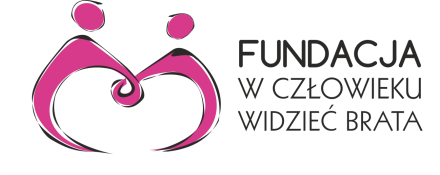 Regulamin Projektu „Mamy Portret Radosny”Fundacji „W Człowieku Widzieć Brata”Postanowienia ogólne§11. Projekt adresowany jest do kobiet – mam zamieszkujących aktualnie lub w ostatnich 3 miesiącach w domach samotnej matki, ośrodkach dla bezdomnych kobiet z dziećmi oraz ośrodkach dla ofiar przemocy w rodzinie.2. W ramach projektu zostanie wybranych 5 uczestniczek, które wezmą udział w bezpłatnej profesjonalnej sesji zdjęciowej. Każda uczestniczka otrzyma 1 zdjęcie w formie portretu ściennego na płótnie oraz 3-5 zdjęć na nośniku elektronicznym.3. W trakcie trwania sesji mamy z dziećmi będą mogły skorzystać z dodatkowych atrakcji: wspólnego piknikowania, gier i zabaw na świeżym powietrzu, kącika artystycznego. Dzieci wezmą udział w magicznym pokazie baniek mydlanych, specjalnie dla nich wyczarujemy różne kształty z balonów, a chętnym – pomalujemy buźki.4. Sesja odbędzie się w jednym z łódzkich parków. O dokładnej lokalizacji zostaną powiadomione uczestniczki projektu.5. Zdjęcia wykona dla nas Grupa artystyczna „Portretowa Spóła”.6. W razie niepogody organizator zobowiązuje się do przeorganizowania formy pikniku lub zmiany terminu. Cel projektu§2Bezpośrednim celem projektu jest poprawa samopoczucia Mam znajdujących się w trudnej sytuacji życiowej. Podjęcie działań sprzyjających ich integracji. Wspólne spędzenie czasu mam z dziećmi. Dobra zabawa podczas świętowania Dnia Mamy, no i przede wszystkim – wspólne wyczarowanie nietuzinkowego prezentu dla Mam oraz ich pociech.Sposób rekrutacji§31. Warunkiem wzięcia udziału w projekcie jest przesłanie wypełnionego zgłoszenia do dnia 17.05.2017 r. do godz. 24.00.2. Wypełniony formularz należy przekazać na adres mailowy: w.firaza@pomagajznami.org3. Informację o zakwalifikowaniu do projektu otrzymają Panie telefonicznie najpóźniej do 19.05.2017 r.Prawa i obowiązki Uczestnika§41. Osoby, które zakwalifikują się do projektu, zostaną o tym powiadomione telefonicznie.2. Organizator zobowiązuje się do zapewnienia sesji fotograficznej oraz innych atrakcji w dniu 21.05.2017 w godz. 10–14.3. Zakwalifikowane osoby zobowiązują się do stawienia się w określonym czasie i miejscu bądź powiadomienia organizatorów o nieobecności do dnia 20.05.2017 do godz. 9.00. 